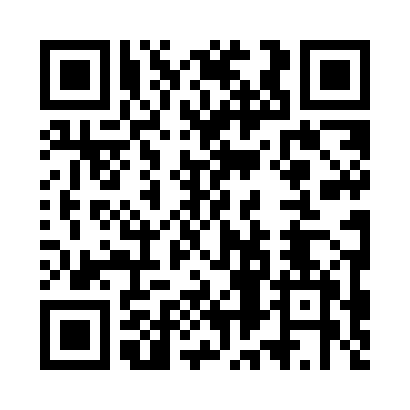 Prayer times for Suchowolce, PolandWed 1 May 2024 - Fri 31 May 2024High Latitude Method: Angle Based RulePrayer Calculation Method: Muslim World LeagueAsar Calculation Method: HanafiPrayer times provided by https://www.salahtimes.comDateDayFajrSunriseDhuhrAsrMaghribIsha1Wed2:164:5412:245:327:5410:212Thu2:124:5212:245:337:5610:243Fri2:114:5012:245:347:5810:284Sat2:104:4912:235:357:5910:295Sun2:094:4712:235:368:0110:306Mon2:084:4512:235:378:0310:317Tue2:074:4312:235:388:0410:318Wed2:074:4112:235:398:0610:329Thu2:064:3912:235:408:0810:3310Fri2:054:3812:235:418:0910:3311Sat2:054:3612:235:428:1110:3412Sun2:044:3412:235:438:1310:3513Mon2:034:3312:235:448:1410:3514Tue2:034:3112:235:458:1610:3615Wed2:024:3012:235:468:1710:3716Thu2:014:2812:235:478:1910:3817Fri2:014:2712:235:488:2010:3818Sat2:004:2512:235:498:2210:3919Sun2:004:2412:235:508:2410:4020Mon1:594:2212:235:518:2510:4021Tue1:594:2112:235:518:2610:4122Wed1:584:2012:235:528:2810:4223Thu1:584:1812:245:538:2910:4224Fri1:574:1712:245:548:3110:4325Sat1:574:1612:245:558:3210:4326Sun1:564:1512:245:558:3310:4427Mon1:564:1412:245:568:3510:4528Tue1:564:1312:245:578:3610:4529Wed1:554:1212:245:588:3710:4630Thu1:554:1112:245:588:3810:4731Fri1:554:1012:245:598:4010:47